Пловдивски университет „Паисий Хилендарски“ДОКУМЕНТАЦИЯ ЗА УЧАСТИЕ В ОТКРИТА ПРОЦЕДУРАС ПРЕДМЕТ:Стандартизиране и интегриране на разнотипни информационни и управленски университетски системи в Пловдивския университет „П. Хилендарски“Поръчката е в рамките на договор BG051PO001-3.1.08-0041 с бенефициент Пловдивски университет „Паисий Хилендарски“ (ПУ), финансиран по схема BG051PO001-3.1.08 „Усъвършенстване на системите за управление във висшите училища“ и включва:А. Проектиране на архитектура на информационна инфраструктура от тип ‘електронен университет', подходяща за интегриране на разнотипни информационни и управленски системи на ПУ, съпровождане и консултиране на процеса на нейното създаване, внедряване и тестване по време на изпълнението на договора;Б. Усъвършенстване на системата за управление на учебния процес, базирана на стандарти и с използване на иновативни информационни технологии;В. Въвеждане на система за електронно подписване (от акад. ръководства, преподаватели и служители) на университетски документи, функциониращи в информационната инфраструктура на ПУ;Г. Интегриране на финансово-счетоводната, кадровата и материалната компонента на университетската информационна система;Д. Разработване на многоцелева система за моделиране на многокритериални методики и процедури за (само)оценяване на качеството в 4-те основни сфери на ВО - обучение, изследвания, управление и конкурентоспособност.УВАЖАЕМИ ДАМИ И ГОСПОДА,Пловдивският университет „Паисий Хилендарски“ отправя покана към всички заинтересовани лица за участие в открита процедура за сключване на договор и възлагане на обществена поръчка с предмет Стандартизиране и интегриране на разнотипни информационни и управленски университетски системи в ПУ „П. Хилендарски“ по Оперативна програма „Развитие на човешките ресурси“, съфинансирана от Европейския съюз чрез Европейския социален фонд.Настоящата документация е изготвена с цел да Ви помогне да се запознаете с условията и да подготвите своите оферти за участие в тази процедура, съгласно Закона за обществените поръчки (ЗОП).Участниците в процедурата следва да прегледат и да се съобразят с всички указания, образци, условия и изисквания, представени в документацията.Документация за участие в процедурата може да получите всеки работен ден от 09:00 до 12:00 и от 13:00 до 15:30 часа в срок до крайната дата, посочена в обявлението на поръчката, на следния адрес: гр. Пловдив, ул. „Цар Асен“ 24, Пловдивски университет „Паисий Хилендарски“, Ректорат, стая № 19(Каса).Офертите на участниците се приемат всеки работен ден от 09:00 до 12:00 часа и от 13:00 до 16:00 часа, като в последния ден от срока за получаване на оферти, посочен в обявлението на поръчката – до 12:00 часа на следния адрес: гр. Пловдив, ул. „Цар Асен“ 24, Пловдивски университет „Паисий Хилендарски“, Ректорат, стая  № 16 (Деловодство).Офертите ще бъдат разгледани от комисия за разглеждане, оценка и класиране, която ще започне своята работа в 10.00 часа на първия работен ден след изтичане на срока за получаване на оферти, на следния адрес: гр. Пловдив, ул. „Цар Асен“ 24, Пловдивски университет „Паисий Хилендарски“, Ректорат, Заседателна зала.СЪДЪРЖАНИЕ НА ДОКУМЕНТАЦИЯТАРешение за откриване на открита процедураР33-5983/20.12.2013г.Обявление за открита процедура П-1555/20.12.2013г.І. ОБЩА ИНФОРМАЦИЯІІ. НАИМЕНОВАНИЕ И ОПИСАНИЕ НА ПРЕДМЕТА НА ПОРЪЧКАТАIII. ВИД НА ПРОЦЕДУРАТАІV. ПРАВО НА УЧАСТИЕV. Минимални изисквания към участницитеVI. Минимални изисквания относно изпълнението на ПОРЪЧКАТАVІI. СРОК И МЯСТО ЗА ИЗПЪЛНЕНИЕ НА ПОРЪЧКАТАVІІI. ПЛАНИРАНА СТОЙНОСТ И ФИНАНСИРАНЕ НА ПОРЪЧКАТАIX. НАЧИН НА ОБРАЗУВАНЕ НА ПРЕДЛАГАНАТА ЦЕНА И ПЛАЩАНЕX. Документация за участиеXI. РазясненияXII. ГАРАНЦИИXIII. МЯСТО, ДЕН И ЧАС НА ПРОВЕЖДАНЕ НА ПРОЦЕДУРАТАXIV. ОФЕРТА ЗА УЧАСТИЕ В ПРОЦЕДУРАТА.XV. ОТВАРЯНЕ, РАЗГЛЕЖДАНЕ, ОЦЕНКА И КЛАСИРАНЕ НА ОФЕРТИТЕ ХVI. КРИТЕРИИ ЗА ОЦЕНКА НА ПРЕДЛОЖЕНИЯТАХVII. КЛАСИРАНЕ И ОПРЕДЕЛЯНЕ НА ИЗПЪЛНИТЕЛХVIII. ДОГОВОР ЗА ВЪЗЛАГАНЕXIX. ПРЕКРАТЯВАНЕ НА ПРОЦЕДУРАТАXX. РАЗХОДИ ПО УЧАСТИЕ В ПРОЦЕДУРАТАІ. ОБЩА ИНФОРМАЦИЯВъзложител – Пловдивски университет „Паисий Хилендарски“, ул. „Цар Асен“ № 24, БУЛСТАТ 000455457.Доставката и инсталирането ще бъдат извършени в гр. Пловдив, ул. „Цар Асен“ № 24.ІІ. НАИМЕНОВАНИЕ И ОПИСАНИЕ НА ПРЕДМЕТА НА ПОРЪЧКАТАНаименование на поръчката:Стандартизиране и интегриране на разнотипни информационни и управленски университетски системи В пЛОВДИВСКИЯ УНИВЕРСИТЕТ „пАИСИЙ хИЛЕНДАРСКИ“Поръчката включва:Проектиране на архитектура на информационна инфраструктура от тип ‘електронен университет', подходяща за интегриране на разнотипни информационни и управленски системи на ПУ, съпровождане и консултиране на процеса на нейното създаване, внедряване и тестване по време на изпълнението на Проекта иУсъвършенстване на системата за управление на учебния процес, базирана на стандарти и с използване на иновативни информационни технологииВъвеждане на система за електронно подписване (от акад. ръководства, преподаватели и служители) на университетски документи, функциониращи в информационната инфраструктура на ПУ;Интегриране на финансово-счетоводната, кадровата и материалната компонента на университетската информационна системаРазработване на многоцелева система за моделиране на многокритериални методики и процедури за (само)оценяване на качеството в 4-те основни сфери на ВО - обучение, изследвания, управление и конкурентоспособност)Поръчката се описва в Техническо задание за изпълнение на обществената поръчка (относно създаване на софтуерна платформа СИРИУС и специализирани модули към нея) и План график за изпълнение на поръчката.III. ВИД НА ПРОЦЕДУРАТАОткрита процедура по реда на глава 5. (чл. 64 и сл.) от ЗОП.ІV. ПРАВО НА УЧАСТИЕПраво на участие в процедурата има всяко българско или чуждестранно физическо или юридическо лице, както и техни обединения, което: Отговаря на обявените условия от Възложителя; Не е осъден с влязла в сила присъда, освен ако е реабилитиран, за:престъпление против финансовата, данъчната или осигурителната система, включително изпиране на пари, по чл. 253 - 260 от Наказателния кодекс; подкуп по чл. 301 - 307 от Наказателния кодекс; участие в организирана престъпна група по чл. 321 и 321а от Наказателния кодекс; престъпление против собствеността по чл. 194 - 217 от Наказателния кодекс; престъпление против стопанството по чл. 219 - 252 от Наказателния кодекс; Не е обявено в несъстоятелност;Не е в открито производство по несъстоятелност, или е сключил извънсъдебно споразумение с кредиторите си по смисъла на чл. 740 от Търговския закон; Не е в производство по ликвидация или се намира в подобна процедура съгласно националните закони и подзаконови актове;Не е лишен от правото да упражнява определена професия или дейност съгласно законодателството на държавата, в която е извършено нарушението; Няма задължения по смисъла на чл. 162, ал. 2, т. 1 от Данъчно-осигурителния процесуален кодекс към държавата и към община, установени с влязъл в сила акт на компетентен орган, освен ако е допуснато разсрочване или отсрочване на задълженията, или има задължения за данъци или вноски за социалното осигуряване съгласно законодателството на държавата, в която кандидатът или участникът е установен; Няма наложено административно наказание за наемане на работа на незаконно пребиваващи чужденци през последните до 5 години. Не е осъден с влязла в сила присъда за престъпление по чл. 313 от Наказателния кодекс във връзка с провеждане на процедури за възлагане на обществени поръчки; Не е „свързано лице" и с възложителя или с лица, заемащи ръководна длъжност в неговата организация.Не е сключвал договори с лица по чл. 21 или чл. 22 от Закона за предотвратяване и разкриване на конфликт на интереси.Участникът удостоверява отсъствието на обстоятелствата по т. 2. – т. 11. с декларации. При подписване на договора за обществена поръчка, участника, определен за изпълнител, е длъжен да представи документи от съответните компетентни органи. В противен случай договор за обществена поръчка не се сключва с участника, определен за изпълнител.V. Минимални изисквания към участницитеУчастниците, които ще участвуват в процедурата за възлагане на обществената поръчка, следва да отговарят на следните минимални изисквания, покриването на които е задължително, за да бъде допуснат участникът до следваща оценка на техническото и ценовото предложение:Минимални изисквания за икономически и финансови възможности1.1. Общият оборот на участника от услуги, сходни на тези, които са обект на поръчката (изработване на информационни системи) за последните три години - 2011, 2012 и 2013 г, в зависимост от  датата, на която кандидатът или участникът е учреден или е започнал дейността си, трябва да бъде в размер не по-малък от 450 000 (четиристотин и петдесет хиляди) лева без ДДС, което се доказва с декларация от кандидата.Минимални изисквания за технически възможности и квалификацияУчастникът трябва да притежава професионален опит и възможности за изпълнение на дейности идентични с предмета на поръчката, което се доказва с:2.1. минимум 3 (три) изпълнени договора за последните 3 години преди датата на обявяването с предмет, сходен с предмета на поръчката (изпълнението се доказва с приемо-предавателен протокол и/или референции, в които са описани стойностите, датите и получателите, с възможност за контакти с тях);2.2. разкрит офис на територията на Република България (доказва се декларация и документ за собственост, договор за наем или др. под.).2.3. наети сертифицирани специалисти за създаване и поддържане на предлагания софтуер (доказва се декларация и трудови и/или граждански договори). Забележка: Под услуги, сходни с предмета на поръчката, следва да се разбират дейностите по разработването и/или инсталирането и поддръжката на информационни системи и/или системи за управление в сферата на образованието.В случай, че участникът не отговаря на горепосочените изисквания или не е ангажирал достатъчно доказателства за това, същият не се допуска до участие в процедурата и неговата оферта не се разглежда.VI. Минимални изисквания относно изпълнението на ПОРЪЧКАТАУчастниците следва да направят предложение за изработване на системата и софтуерните модули, описани в Техническо задание за изпълнение на обществена поръчка и План график за изпълнение на поръчката.Всеки участник следва да представи в Техническата си оферта цялостна концепция, включваща подробно описание на всички дейности, необходими за изпълнението на поръчката, заедно с определените в Техническото задание приложения, представени на електронен и хартиен носител.Представените спецификации в Техническата оферта представляват минимални изисквания, базирани на предвидените технически характеристики или предназначение. Задължителна е пълна съвместимост с определените отделни компоненти, както е описано в техническите спецификации. В представената концепция трябва ясно да са описани предлаганите организация и методология, така че оценителите да могат да направят точна оценка на предложенията. Офертите, които не позволяват да се установят точно предлаганите методи и спецификации, ще бъдат отстранени от Комисията за оценка. Офертата трябва да бъде достатъчно ясна, за да позволи на оценителите лесно да направят съпоставка между изискваните и предлаганите характеристики.2. Всеки участник или лице участващо в консорциум да са сертифицирани по ISO 9001 или еквивалент. 3. За всеки предлаган модул участникът да предоставя гаранционно поддържане или гратисен период не по-кратък от 9 (девет) месеца от датата на доставка;4. Минимален срок за реакция при извънгаранционно обслужване – 48 часа.VІI. СРОК И МЯСТО ЗА ИЗПЪЛНЕНИЕ НА ПОРЪЧКАТАСрок: до 7 (седем) месеца след сключване на договор за възлагане на обществена поръчка.Място за изпълнение на поръчката: гр. Пловдив, ул. „Цар Асен“ № 24.VІІI. ПЛАНИРАНА СТОЙНОСТ И ФИНАНСИРАНЕ НА ПОРЪЧКАТАПрогнозната стойност на поръчката с предмет Стандартизиране и интегриране на разнотипни информационни и управленски университетски системи в ПУ „П. Хилендарски“ е 240 000,00 (двеста и четиридесет хиляди) лева без ДДС или 288 000,00 (двеста осемдесет и осем хиляди) лева с ДДС.Финансирането за изпълнение на поръчката ще се осъществява от договор BG051PO001-3.1.08-0041 „Стандартизиране и интегриране на разнотипни информационни и управленски университетски системи (СИРИУС)“ по схема BG051PO001-3.1.08 „Усъвършенстване на системите за управление във висшите училища” на Оперативна програма „Развитие на човешките ресурси”, съфинансирана от Европейския съюз чрез Европейския социален фонд””.IX. НАЧИН НА ОБРАЗУВАНЕ НА ПРЕДЛАГАНАТА ЦЕНА И ПЛАЩАНЕПредлаганата цена от участниците следва да се представи в лева без включен ДДС и да включва всички разходи по поръчката.Между Възложителя и избрания Изпълнител се сключва Договор за изпълнение за доставката.X. Документация за участиеЖелаещите да закупят документация за участие в процедурата могат да направят това на следния адрес: гр. Пловдив, ул. „Цар Асен“ 24, Пловдивски университет „Паисий Хилендарски“, Ректорат, стая  № 19 (Каса).Лицата имат право да разгледат документацията на място, преди да я закупят.Цената на документацията за участие е в размер на 12,00 лева с ДДС, която сума следва да бъде внесена предварително в касата на гр. Пловдив, ул. „Цар Асен” 24, Пловдивски университет „Паисий Хилендарски“, Ректорат, стая  № 19 (Каса) или по следната банкова сметка: IBAN: 		BG33 UNCR 7527 3154 6320 00BIC (SWIFT):	UNCRBGSF, в УниКредит БулбанкXI. РазясненияЛицата могат да поискат писмено от възложителя разяснения по документацията за участие до изтичането на срока за нейното закупуване или получаване. Възложителят изпраща разясненията в 4-дневен срок от постъпването на искането. В случай че от предоставяне на разяснението от възложителя до крайния срок за получаване на оферти или заявления за участие остават по-малко от 6 дни, а в случаите по чл.14, ал.3 от ЗОП - по-малко от три дни, възложителят е длъжен да удължи срока за получаване на оферти или заявления за участие с толкова дни, колкото е забавата.Възложителят изпраща разяснението до всички лица, които са закупили документация за участие и са посочили адрес за кореспонденция, без да отбелязва в отговора лицето, направило запитването. Разяснението се прилага и към документацията, която предстои да се закупува от други участници. Пълен електронен достъп до документацията за участие в настоящата обществена поръчка с предмет Стандартизиране и интегриране на разнотипни информационни и управленски университетски системи в ПУ „П. Хилендарски“ по Оперативна програма „Развитие на човешките ресурси”, съфинансирана от Европейския съюз чрез Европейския социален фонд”, на основание чл. 3, ал. 1, т. 2, чл. 7, т. 3, чл. 14, ал. 3, т. 2, чл. 16, ал. 4 и чл. 25, ал. 1 от ЗОП е осигурен на www.uni-plovdiv.bg.XII. ГАРАНЦИИА. ГАРАНЦИЯ ЗА УЧАСТИЕ В ПРОЦЕДУРАТАГаранцията за участие в процедура е 2 400 лева. Гаранцията се предоставя в една от следните форми: банкова гаранция или парична сума, внесена в касата на Пловдивски университет „ПАИСИЙ ХИЛЕНДАРСКИ” или по сметка на университета:BG33 UNCR 7527 3154 6320 00BIC UNCRBGSF; Уникредит БулбанкРектор: проф. д-р Запрян Ангелов КозлуджовКандидатът избира сам формата на гаранцията за участие в процедурата.  Гаранциите за участие следва да бъдат внесени в срок до 16.00 часа на 13.02.2014г.Възложителят има право да задържи гаранцията за участие, когато участникът в процедурата за възлагане на обществена поръчка:оттегли офертата си след изтичане на срока за подаване на оферти;оспори решението на Възложителя - до решаване на спора;е определен за изпълнител, но не изпълни задължението си да сключи договор за обществена поръчка в 1-месечен срок от обявяването на решението за определяне на изпълнител.Освобождаване на гаранциите за участие:1. Гаранциите на отстранените кандидати се освобождават в срок от пет работни дни след изтичане на срока за оспорване на решението на възложителя за определяне на изпълнител. 2. Гаранциите на класираните кандидати се освобождават в срок от пет работни дни след сключване на договор за обществена поръчка.3. При прекратяване на процедурата за възлагане на обществена поръчка гаранциите на всички кандидати се освобождават в срок от пет работни дни след изтичането на срока за оспорване на решението за прекратяване.Възложителят освобождава гаранциите по номинал, без да дължи лихви за периода, през който средствата законно са престояли при него.Б. ГАРАНЦИЯ ЗА ИЗПЪЛНЕНИЕ1. Участникът, определен за изпълнител, представя гаранция за изпълнение на договора за обществена поръчка, внесена преди подписване на договора. При непредставена гаранция за изпълнение, договор за възлагане на обществена поръчка не се сключва.2. Гаранцията за изпълнение на договора е в една от двете форми: парична сума или банкова гаранция в размер на 3 % от стойността на договора, валидна за срок не по-малък от 3 месеца след изпълнение на договора.3. Условията и сроковете за задържане и освобождаване на гаранцията за изпълнение се уреждат в договора за възлагане на обществена поръчка.XIII. МЯСТО, ДЕН И ЧАС НА ПРОВЕЖДАНЕ НА ПРОЦЕДУРАТАОткритата процедура ще се проведе на 14.02.2014г от 10:00 часа в Заседателната зала на Пловдивския университет „Паисий Хилендарски“, ул. „Цар Асен“ № 24.XIV. ОФЕРТА ЗА УЧАСТИЕ В ПРОЦЕДУРАТА.А. ПОДГОТОВКА НА ОФЕРТАТАПри изготвяне на офертата всеки участник трябва да се придържа точно към условията, обявени от Възложителя.До изтичане на срока за подаване на офертите всеки участник в процедурата може да промени, допълни или да оттегли предложението си.Всеки участник в процедурата има право да представи само една оферта. Когато участникът участва самостоятелно, той няма право да бъде подизпълнител на друг участник или да участва в обединение (което също участва в процедурата).Б. СЪДЪРЖАНИЕ НА ОФЕРТАТА1. Всяка оферта съдържа три отделни запечатани непрозрачни и надписани плика, както следва:А. Плик № 1 с надпис „Документи за подбор“, в който се поставят документите, изисквани от възложителя и отнасящи се до критериите за подбор на участниците;Б. Плик № 2 с надпис „Предложение за изпълнение на поръчката“, в който се поставя предложението за изпълнение на поръчката;В. Плик № 3 с надпис „Предлагана цена“, който съдържа ценовото предложение на участника по приложения в документацията образец.Съдържание на плик № 1 („Документи за подбор“)1. Списък на документите, които се съдържат в офертата;2. Заявление за участие (вж. Приложение 1.);3. Административни сведения (вж. Приложение 2.);4. Кратка анотация за досегашната дейност на участника;5. Документ за закупената документация за участие - копие;6. Копие от документа за регистрация или единен идентификационен код съгласно чл. 23 от ЗТР, когато участникът е юридическо лице или едноличен търговец; копие от документа за самоличност, когато участникът е физическо лице;7. При участници обединения - документ, подписан от лицата в обединението, в който задължително се посочва представляващия.8. Документ за внесена гаранция за участие - оригинал;9. Доказателства за икономическо и финансово състояние по чл. 50 на ЗОП: Счетоводен баланс и отчет за приходи и разходите на кандидата за предходните три години,  в зависимост от датата, на която кандидатът или участникът е учреден или е започнал дейността си -  заверено копие.Информация за общия оборот и за оборота на стоките или, услугите, които са предмет на поръчката, за последните три години, в зависимост от датата, на която кандидатът или участникът е учреден или е започнал дейността си.Доказателства за технически възможности и/или квалификация по чл. 51 от ЗОП:Списък на основните договори за доставки и услуги, изпълнени през последните три години, включително стойностите, датите и получателите, придружен от препоръки за добро изпълнение;Списък на технически лица, включително на тези, отговарящи за контрола на качеството;Сертификат по ISO 9001 или еквивалент;Декларация, придружена с доказателства, че кандидатът разполага с офис на територията на Р България (Приложение 3.);Декларация за гаранционно и извънгаранционно поддържане на информационната система (Приложение 4.);11. Декларация за отсъствие на обстоятелствата по чл. 47, ал. 1., 2. и 5. (Приложения 5., 6. и 7.);12. Декларация за ползвани подизпълнители (Приложение 8.);13. Справка за подизпълнителите и дела на тяхното участие, ако участника предвижда подизпълнител; Когато участника предвижда участие на подизпълнител, документите по т. 6., 9., 10. и 11. се представят от всеки подизпълнител, а изискванията към тях се прилагат съобразно вида и дела на тяхното участие. В случай, че се предвижда участието на подизпълнители задължително се посочва стойността, процентът от общата стойност и конкретната част от предмета на обществената поръчка, която ще бъде изпълнена от всеки подизпълнител;14. Когато кандидатът е обединение, което не е юридическо лице, документите по т. 6. и 11. се представят от всяко физическо или юридическо лице, включено в обединението, а документите по т.9.1.- 9.2. и 10.1-10.5. се представят само от лицата, чрез които обединението доказва съответствието си с критериите за подбор.15. Декларация за приемане на условията в проекта на договор - Приложение 10.;16. Срок за изпълнение на поръчката;Съдържание на плик № 2 („Предложение за изпълнение на поръчката“)В плика се поставя техническата оферта за изпълнение на обществената поръчка (относно създаване на софтуерна платформа Пловдивски електронен университет и специализирани модули към него) и План график за изпълнение на поръчката (Приложение 9.) с описание на програмния продукт, съгласно изискването и декларация за предлаганите гратисни периоди и гаранционен срок (Приложение 11.). Съдържание на плик № 3 („Предлагана цена“)Плик № 3 следва да съдържа надпис с текст „Предлагана цена”.Всеки участник следва да представи отделен плик,  в който се поставя Ценовата оферта по образец (Приложение 12.), подписана и подпечатана от лицето, представляващо кандидата. В. ПОДАВАНЕ НА ОФЕРТАТА. ЗАПЕЧАТВАНЕ И МАРКИРАНЕ.1. Офертата, се запечатва в непрозрачни пликове: плик № 1 с надпис „Документи за подбор“; плик № 2 с надпис „Предложение за изпълнение на поръчката”; плик № 3 с надпис „Предлагана цена“.2. Трите плика се запечатват в общ плик, в горния десен ъгъл на който се изписва:Пловдивски университет „Паисий Хилендарски”ул. „Цар Асен“ № 24За участие в открита процедура с предмет:Стандартизиране и интегриране на разнотипни информационни и управленски университетски системи на ПУ „Паисий Хилендарски“3. Върху плика кандидатът посочва адрес за кореспонденция, телефон и електронен адрес.4. Офертата се представя от участника или от негов упълномощен представител лично в служба “Деловодство” в сградата на Пловдивски университет „Паисий Хилендарски“, ул. „Цар Асен“ № 24,  до 16.00 часа на 13.02.2014 г.5. При приемането на офертата върху плика се отбелязват поредния номер, датата и часът на получаването и посочените данни се вписват във входящия регистър на Пловдивски университет „Паисий Хилендарски“, за което на приносителя се издава документ.6. Допускат се оферти изпратени по пощата с препоръчано писмо с обратна разписка.7. Възложителят не приема за участие в процедурата и връща незабавно на участниците оферти, които са:А) представени след изтичане на крайния срок за подаване на офертите;Б) в незапечатан плик или в плик с нарушена цялост, като тези обстоятелства се отбелязват във входящия регистър на офертите.XV. ОТВАРЯНЕ, РАЗГЛЕЖДАНЕ, ОЦЕНКА И КЛАСИРАНЕ НА ОФЕРТИТЕ 1. Отварянето, разглеждането, оценяването и класирането на офертите се извършва по реда на глава Пета Раздел II "Разглеждане, оценка и класиране на офертите" чл. 68 и следващите от ЗОП, от назначена от възложителя нарочна комисия.2. Комисията класира участниците по степента на съответствие на офертите с предварително обявените условия и ги оценява съгласно критериите по гл. ХIII.ХVI. КРИТЕРИИ ЗА ОЦЕНКА НА ПРЕДЛОЖЕНИЯТА1. КритериИ за оценка1.1. Офертите на участниците се оценяват по критерий „икономически най-изгодна оферта”. На оценка подлежи всяко предложение, отговарящо или надхвърлящо минималните изисквания към участниците и минималните квалификационни изисквания за допустимост. Предлагането на по-добри от изискваните минимални характеристики е предимство, което ще се оценява от комисията.1.2. Участниците се класират по низходящ ред, като участникът получил най-висока комплексна оценка се класира на първо място по съответната обособена позиция.1.3. Критерият за оценка по позицията е комплексна оценка (КО) на офертите на базата на техническа оценка на предложението (П1) с тежест 60 процента и финансова оценка на предложението (П2) с относителна тежест 40 процента.П1. Техническа оценка на предложениетоПодпоказатели на П1 са:П1.1. Подход, методология и план на изпълнение на дейностите от техническото задание (изготвяне на системен проект, разработване на информационната система, обучение на потребители, инсталиране на системата, мигриране на данни и пускане в експлоатация) с оценка от 1 до 4 точки, максимален коефициент 4, тежест на подпоказателя 20 процента;П1.2. Архитектура на системата и подход за постигане на заложените в Техническото задание нефункционални изисквания към системата (оценка на архитектурата, оценка на предлагания от участника подход за постигане на нефункционалните изисквания) с оценка от 1 до 4 точки, максимален коефициент 5, относителна тежест на подпоказателя 25 процента;П1.3. Функционален обхват (оценка на предложените функционалности на системата) с оценка от 1 до 4 точки, коефициент 5, относителна тежест на подпоказателя 25 процента;П1.4. Оценка на изготвения прототип (функционалност, контрол и валидиране на данните в системата, пълнота и валидност на справките, потребителски интерфейс – ергономичност, интуитивност и бързодействие на приложения) с оценка от 1 до 4 точки, мак. коефициент 6, относителна тежест на подпоказателя 30 процента.Определените точки по подпоказателите на техническата оценка на предложението (П1.1, П1.2, П1.3 и П1.4), се умножават по съответния коефициент (с  оглед отчитане на тяхната относителна тежест за формиране на П1) и се сумират, при което се получава точковата оценка (ТО), дадена на предложението от конкретен член на комисията, а именно:ТО = П1.1 х 4 + П1.2 х 5 + П1.3 х 5 + П1.4 х 6където:ТО е общият брой точки (точковата оценка), с които определен член на комисията е оценил техническото предложение на участника; П1.1, П1.2, П1.3 и П1.4 са точките, дадени от съответния член на комисията по отделните подпоказатели.Максималната възможна стойност на ТО е 80 точки.След като се изчислят точките, с които всеки член на комисията е оценил техническото предложение на всеки участник по описания по-горе начин, индивидуалните точкови оценки, дадени от членовете на комисията, се сумират и полученият сбор се разделя на броя на членовете на комисията, като така получената средна величина формира общата точкова оценка, дадена от комисията на техническото предложение на участника N (ОТОN):ОТОN = (ТО1 + ТО2 + …+ ТОХ) / Х,където ОТОN е общата точкова оценка, дадена от комисията на техническото предложение на участника N; ТО1, ТО2, ……….ТОХ са точковите оценки, дадени от отделните членове на комисията на техническото предложение на участника N; Х е броят на членовете на комисията.Максималната възможна стойност на ОТО е 80 точки.Общата техническа оценка (П1) на предложението на всеки отделен участник в процедурата се формира по следната формула:П1N = ОТОN / 80 х 100,където П1N се явява общата техническа оценка на предложението на съответния участник (N); ОТОN е общата точкова оценка, която получава техническото предложение на участника (N);.Максималната стойност на П1 е 100 точки.П2. ФИНАНСОВА ОЦЕНКА НА ПРЕДЛОЖЕНИЕТОФинансовото предложение на всеки отделен участник в процедурата се оценява съгласно следната формула:П2N = ЦОmin / ЦОN х 100,където П2 N е финансовата оценка на предложението на участника с номер N; ЦОmin е най-ниската цена (в лева, без ДДС), предложена от участник в процедурата; ЦОN е предложената цена (в лева, без ДДС) от участника с номер N.Максималната стойност на П2 е 100 точки.КОМПЛЕКСНА ОЦЕНКА (КО)Комплексната оценка се изчислява за всеки отделен участник по следния начин:КО = П1 х 0.6 + П2 х 0.4Максималната стойност на КО е 100 точки.На първо място се класира участникът, получил най-висока комплексна оценка съгласно описаната по-горе методика, а останалите оферти заемат места в класирането по низходящ ред, в съответствие със стойността на получената от всеки от тях комплексна оценка.Забележка: Когато получените оценки (комплексна, техническа, финансова или точкова оценка) не са цели числа, а десетични дроби, те се закръгляват до втория знак след десетичната запетая.XVI. КЛАСИРАНЕ И ОПРЕДЕЛЯНЕ НА ИЗПЪЛНИТЕЛКомисията съставя протокол за разглеждането, оценяването и класирането на офертите.Протоколът се подписва от всички членове на комисията и се предава заедно с цялата документация на Ректора на Пловдивския университет „Паисий Хилендарски“. Ако член на комисията е против взетото решение, той го подписва, но с особено мнение и излага писмено мотивите си за това.В срок от 5 (пет) работни дни след приключване на работата на комисията, Ректорът на Пловдивския университет „Паисий Хилендарски“, в качеството на възложител, обявява с мотивирано решение класирането на участниците и участника, определен за изпълнител. В решението задължително се посочват и отстранените от участие в процедурата участници и оферти и мотивите за това.Възложителят изпраща решението до всички участници в (тридневен срок) от издаването му.ХVIII. ДОГОВОР ЗА ВЪЗЛАГАНЕ1. Възложителят изпраща покана до определения за изпълнител кандидат за сключване на договора. Поканата се изпраща писмено с възлагателно писмо не по -късно от 7 (седем) календарни дни след обявяване на решението. Поканата се изпраща на обявения адрес. Възложителят не носи отговорност за неправилно, неточно или непълно посочен адрес.2. Поканеният участник е длъжен в тридневен срок от поканата да се яви за подписване на договора. Неявяването му в посочения срок се счита за мълчалив отказ за сключване на договор и се изпраща покана до следващия участник. 3. При подписване на договора след изтичане на 14-дневния срок от уведомяване на заинтересованите кандидати  за решението за определяне на изпълнител,  кандидатът, определен за изпълнител, е необходимо да представи гаранция за изпълнение и официални документи от компетентни органи, изискуеми по ЗОП. В случай на непредставяне на изискуемите документи договор за обществена поръчка не се подписва и за изпълнител се определя следващия класиран кандидат и се сключва договор с него.4. Страните по договор за обществена поръчка не могат да го изменят и допълват.XIX. ПРЕКРАТЯВАНЕ НА ПРОЦЕДУРАТАВъзложителят прекратява процедурата за възлагане на обществена поръчка по определена позиция в следните случаи:1.1. не са подадени оферти или няма допуснат кандидат;1.2. всички оферти не отговарят на предварително обявените от възложителя условия;1.3. всички оферти, които отговарят на предварително обявените от възложителя условия, надвишават финансовия ресурс, който той може да осигури;1.4. първият и вторият класиран участник последователно откажат да сключат договор за обществена поръчка;1.5. отпадне необходимостта за провеждане на процедурата в резултат на съществена промяна в обстоятелствата, включително при невъзможност да се осигури финансиране за изпълнението на поръчката по причини, които възложителят не е могъл да предвиди;1.6. установи нарушения при откриването и провеждането й, които не могат да бъдат отстранени, без това да промени условията, при които е обявена процедурата.2. Възложителят е длъжен в 3-дневен срок от подписване на решението за прекратяване на процедурата да уведоми всички кандидати, както и да изпрати копие от решението до Агенцията по обществени поръчки в 7-дневен срок.XX. РАЗХОДИ ПО УЧАСТИЕ В ПРОЦЕДУРАТА1. Разходите по изработването на предложенията са за сметка на участниците в процедурата. Участниците не могат да имат претенции по направените от тях разходи, включително и при некласиране.2. Разходите по дейността на комисията са за сметка на възложителя.3. Цената на документация е 12 лева с ДДС.4. Документацията за участие в процедурата се закупува всеки работен ден до 16:00 часа на 03.02.2014г от касата на ПУ „Паисий Хилендарски“, гр. Пловдив, ул. „Цар Асен“ № 24.ПРИЛОЖЕНИЯ 1. Техническо задание за изпълнение на обществена поръчка; 2. План график за изпълнение на поръчката;3. Приложение № 1. Заявление за участие;4. Приложение № 2. Административни сведения;5. Приложение № 3. Декларация за въведена система ISO 9001;6. Приложение № 4. Декларация за минимален гаранционен срок;7. Приложение № 5. Декларация по чл.47, ал.1 от ЗОП;8. Приложение № 6. Декларация по чл.47, ал.2 от ЗОП;9. Приложение № 7. Декларация по чл.47, ал.5 от ЗОП;10. Приложение № 8. Декларация за ползвани подизпълнители;11. Приложение № 9. Техническа оферта;12. Приложение № 10. Декларация за приемане условията на договора;13. Приложение № 11. Декларация за предлаган гаранционен срок;14. Приложение № 12. Ценова оферта;15. Приложение № 13. Проектодоговор.					РЕКТОР:					(проф. д-р Запрян Ангелов Козлуджов)ПРИЛОЖЕНИЯТЕХНИЧЕСКО ЗАДАНИЕЗАОБЩЕСТВЕНА ПОРЪЧКА С ПРЕДМЕТ: Стандартизиране и интегриране на разнотипни информационни и управленски университетски системи в ПУ „П. Хилендарски“Поръчката е в рамките на договор BG051PO001-3.1.08-0041 с бенефициент ПУ „П. Хилендарски“, финансиран по схема BG051PO001-3.1.08 „Усъвършенстване на системите за управление във висшите училища“ и включва:А. Проектиране на архитектура на информационна инфраструктура от тип ‘електронен университет', подходяща за интегриране на разнотипни информационни и управленски системи на ПУ „П. Хилендарски“, съпровождане и консултиране на процеса на нейното създаване, внедряване и тестване по време на изпълнението на договора;Б. Усъвършенстване на системата за управление на учебния процес, базирана на стандарти и с използване на иновативни информационни технологии;В. Въвеждане на система за електронно подписване (от акад. ръководства, преподаватели и служители) на университетски документи, функциониращи в информационната инфраструктура на ПУ;Г. Интегриране на финансово-счетоводната, кадровата и материалната компонента на университетската информационна система;Д. Разработване на многоцелева система за моделиране на многокритериални методики и процедури за (само)оценяване на качеството в 4-те основни сфери на ВО - обучение, изследвания, управление и конкурентоспособност.СЪДЪРЖАНИЕПредмет на поръчкатаЦел на поръчкатаОписание на поръчката3.1. Очаквани резултати3.2. Етапи и конкретни резултати3.3. ИзискванияПредмет на поръчкатаПредмет на настоящата поръчка са позиции 1. – 5. в таблица A 4.9 на Бюджета на проекта и в таблица X. Обществени поръчки на Формуляра за кандидатстване, предшестващи сключването на договор BG051PO001-3.1.08-0041 за проект „Стандартизиране и интегриране на разнотипни информационни и управленски университетски системи (СИРИУС)“ с бенефициент Пловдивския университет „Паисий Хилендарски“ (ПУ).Договорът е финансиран по схема BG051PO001-3.1.08 „Усъвършенстване на системите за управление във висшите училища” от ЕСФ.Услугите – предмет на откритата тръжна процедура, обединени под наименованието „Стандартизиране и интегриране на разнотипни информационни и управленски университетски системи (СИРИУС)“, са представени в следващата таблица.Услугите в обхвата на настоящото задание са част от Приоритетна ос за подобряване на качеството на образованието и обучението в съответствие с потребностите на пазара на труда за изграждане на икономика, основана на знанието.Реализацията на проекта ще допринесе за подобряване на качеството на услугите в процеса на управление на ПУ.Цел на поръчкатаПоръчката има за цел усъвършенстване на управлението и информационната инфраструктура (ИнфоИ) на ПУ с цел модернизиране и подобряване на качеството на услугите в образованието и обучението  в съответствие с потребностите на пазара на труда и изграждане на икономика, основана на знанието. Специфична цел, свързана с ускореното развитие на ИнфоИ и нейното последователно интегриране със съществуващи разнотипни информационни и управленски системи, е създаването на ИнфоИ от тип ‘електронен университет’, базирана на научно обосновани стандарти, усъвършенствана нормативна база и иновативни (не само ИТ) технологии и средства за управление.Описание на поръчкатаУчастникът трябва да опише своето предложение за стандартизиране и интегриране на разнотипни информационни и управленски университетски системи.Етапи и резултатиОсновни резултати, които трябва да бъдат постигнати в рамките на поръчката са:Проект на софтуерна система за интегриране на разнотипни информационни университетски системи (СИРИУС) и съответна документация, отнасяща се до процеса на създаване и въвеждане на СИРИУС (Е1.);Усъвършенствани университетски подсистеми за управление на учебния процес, на финансови, материални и кадрови потоци от дейности, (само)оценяване на качеството на висшето образование, за набори електронни портфолиа (на университетски звена, студенти, преподаватели и служители), безкнижно въвеждане и обработване на данни с вътрешен електронен подпис и др. (Е2.);Внедрени и експериментирани 3-те информационни системи (от 2.) - в управлението на ПУ (като цяло), в отделни факултети и филиали (ФИСН, ПФ, филиала в Смолян и др.), катедри (КИ, ЕКИТ) и отдели (Учебен, Счетоводство, РАСД) – Е3.Етапи, конкретни резултати и изискванияВ процеса на изпълнение на обществената поръчка Изпълнителят ще работи съвместно с експерти на Пловдивския университет за изпълнение на проектните дейности. За целта ще се създаде организация на съвместната работа, регламентирана с вътрешни правила, които трябва да бъдат изработени незабавно след възлагане на обществената поръчка. За организацията на дейността, оформянето и представянето на резултатите от изпълнението на поръчката ще отговаря Изпълнителят. Разработката да бъде осъществена на три етапа от Изпълнителя.Е1. Проектиране и създаване на информационна инфраструктура от тип ‘електронен университет', позволяваща интегриране на разнотипни информационни и управленски системи на ПУНа етап Е1. да се изготви проект за интегриране на разнотипни информационни системи на ПУ, базиран на съвременни технологии, средства и методики за управление на университетски дейности, интегрираща разнотипни дейности в различни области: управление на учебния процес, управление на финансови, материални и кадрови потоци и оценяване и управление на качеството.В рамките на Е1. да се проектира информационна инфраструктура от тип ‘електронен университет', която да интегрира множество разнотипни софтуерни модули, автоматизиращи различни административни университетски процедури с цел подобряване на тяхното качество. Информационната инфраструктура да бъде изградена върху обща концепция, а именно представяне на обектите и субектите в университетските процеси чрез техните електронни портфолиа (портфолио на студент, преподавател, учебен курс, учебен план, учебна програма, университет, факултет/филиал, катедра и т. н.) и реализиране на управленските процеси чрез оторизиран и унифициран уеб базиран достъп на потребителите до техните портфолиа.Етап Е1. се очаква да бъде осъществен на 4 подетапа:Е1.1. Анализ на управленски системи и процеси във висшето образование в области: управление на учебния процес; управление на финансови, материални и кадрови потоци; оценяване и управление на качеството.Е1.2. Моделиране (под формата на работни потоци от дейност) и проектиране на университетски процеси в различни области и интегриране на разнотипни информационни системи (ИС) на ПУ;Е1.3. Създаване на информационна система инфраструктура от тип ‘електронен университет';Е1.4. Съпровождане на процеса на създаване и внедряване.Съответният външен изпълнител ще бъде натоварен с основните ‘надзорни’ функции над процесите на интеграция, осъществявани в рамките на Проекта.Конкретни резултати на Е1.:А. Проект на информационна инфраструктура от тип ‘електронен университет', интегрираща разнотипни информационни и управленски системи на ПУ;Б. Въведена в действие система за електронно подписване (от акад. ръководства, преподаватели и служители) на университетски документи, функциониращи в СИРИУС;В. Протоколи и документация, свързани с процеса на съпровождане на дейностите по създаване и внедряване на СИРИУС по време на изпълнението.Е2. Развитие (вкл. с въвеждане на нови функционалности) и интегриране на базата на СИРИУС на три университетски системи за управление на учебния процес, на финансовите, материални и кадрови активи, и на качеството.На етап Е2. да бъдат усъвършенствани 3-те информационни системи на ПУ, подпомагащи: а) управлението на учебния процес; б) управлението на финансови, материални и кадрови потоци от данни; в) оценяването и управлението на качеството. На етап 2. се очаква да бъдат създадени модули, подобряващи функционалността на 3-те системи и осигуряващи тяхното интегриране на базата на проектираната СИРИУС в система от тип ‘електронен университет‘.Етап Е2. да бъде осъществен на 3 (три) подетапа:Е2.1. Управление на учебния процес чрез създаване на система за управление на учебния процес, базирана на стандарти и с използване на иновативни ИТ. Предвижда се – непосредствено преди старта на работата по Е2. в университетските информационни системи да са въведени в пробна експлоатация електронни портфолиа за студенти, преподаватели и отделни администратори. Основни елементи на системата за управление на учебния процес да станат:Електронни портфолиа за университетски структури (Университет, факултети/филиали и катедри), студенти, преподаватели и служители (вкл. планиране, провеждане и отчитане на дейности) и е-администриране ‘на едно гише’;Автоматизирано въвеждане и ‘безкнижно’ обработване на данни (напр. протоколи и анкети) чрез иновативни технологии (вкл. разпознаване, електронно подписване и др.);Е2.2. Управление на финансови, материални и кадрови потоци от дейности (счетоводство, материално технически сектор, развитие на кадровия състав и др.) и на съответните потоци от свързани с тях дейности.В рамките на поръчката на този етап се очаква да бъдат интегрирани финансово-счетоводната, кадровата и материалната компонента на университетската информационна система (известна под името СКИПТЪР) с други ИС. В случая ще е необходимо да се осъществи обмен на данни в двете посоки и миграция на данни от по-стари версии на СКИПТЪР (Корона2007 и Корона 2), действащи към момента във филиалите на ПУ, а така също – развитие и интегриране на други университетски модули (напр. за управление на студентски такси, хонорари и др.).Е2.3. Оценяване и управление на качеството в обучението, научноизследователската дейност (вкл. кариерно развитие на академичния състав) и конкурентоспособността.Софтуерното решение, което реализира Е2.3. да се основава на методи за оценяване на протичането на потока от дейности (съгласно използваната технология) по посока на автоматизиране на методики и процеси за (само)оценяване на качеството на висшето образование.Конкретни резултати на Е2.:А. Въведени 7 (седем) модела на електронни портфолиа - 4 (четири) за университетски структури и 3 (три) за различни категории потребители (студенти, преподаватели и служители);Б. Създадени и тествани софтуерни модули, осигуряващи функционалности, свързани с управление на различни електронни портфолиа;В. Интегрирани модули за автоматизирано въвеждане и ‘безкнижно’ обработване на документи (протоколи, анкети, заявления и др.) чрез иновативни средства (разпознаване, електронно подписване и др.);Г. Усъвършенствани и интегрирани 3 информационни системи (управление на учебния процес; финансовите, материалните и кадрови потоци от дейности; (само)оценяване на качеството на ВО (в областта на обучението, изследванията, управлението и конкурентоспособността).Д. Моделирани 4 (четири) методики за оценка на качеството (на обучението, изследванията, развитието на академичния състав и конкурентоспособността);Е. Създаден прототип на автоматизирана система за управление на качеството на университетски процеси, виртуализирани в рамките на Проекта с динамично извличане на данни от различни информационни масиви) и др.Е3. Внедряване и усъвършенстване на СИРИУСНа етап Е3. се очаква внедряване на интегрираната система СИРИУС, усъвършенстване на софтуерните подсистеми на база на проведени тествания и създаване на модули с нова функционалност.Подетапи на Е3. са:Е3.1. Внедряване на създадените информационни и управленски университетски системи от Е2.;Е3.2. Пилотно тестване с реални потребители (студенти, преподаватели и административен персонал);Е3.3. Усъвършенстване и развитие (вкл. с нови модули) на създадените университетски ИС;Е3.4. Обучение на потребители (академични ръководства, преподаватели и административен персонал)В процеса на пилотно тестване потребителите да попълват специално създадени анкетни карти (чрез средствата на изградената система ‘е-университет’) с цел получаване на информация в три посоки – откриване на проблеми в софтуерните системи, които после да бъдат усъвършенствани, установяване на необходимост от нови софтуерни компоненти и показване на степента на удовлетвореност на потребителите.В пилотните тестове да бъдат включени преподаватели, студенти и административен персонал както от университетски звена в Пловдив, така и от филиала на ПУ в Смолян.Е3.4. се налага от необходимостта за повишаване на квалификацията на потребителите в областта на ИТ за пълноценно използване на внедрените информационни и управленски системи. Планираните места за провеждане на съответните обучителни семинари са Пловдив и Смолян.Конкретни резултати на етап Е3.:А. Внедрени 3-те управленски софтуерни системи от Е2. и тестване в 3 (три) основни звена (ФИСН, ПФ, Филиала в Смолян), поне 2 катедри и 3 отдела;Б. Усъвършенствани поне 5 (пет) софтуерни модула на 3-те управленски системи от Е2;В. Създадени поне 2 (два) модула на СИРИУС с функционалности от иновативен тип;Г. Проведени 6 (шест) обучителни семинара в Пловдив (Педагогически факултет, ФИСН, Учебен отдел и др.) и Смолян (Филиал на ПУ) за работа с интегрираната система СИРИУС;Д. Обучени поне 450 университетски потребители (поне 350 студенти, поне 50 преподаватели и до 25 служители на ПУ за работа със създадени информационни и управленски системи) и др.Е. Проведени 2 (две) анкетни проучвания сред повече от 450 пилотни потребители за функционалността и използваемостта за СИРИУС от пилотните потребители.3.3. ИзискванияСтандартизирането и интегрирането на разнотипни информационни и управленски университетски система чрез СИРИУС предполага:проектиране на архитектура на информационна инфраструктура (ИнфоИ) )от тип ‘електронен университет', подходяща за интегриране на разнотипни информационни и управленски системи на ПУ, съпровождане и консултиране на процеса на нейното създаване, внедряване и тестване по време на изпълнението;усъвършенстване на системата за управление на учебния процес, базирана на стандарти и с използване на иновативни информационни технологии;въвеждане на система за електронно подписване (от академични ръководства, преподаватели и служители) на университетски документи, функциониращи в информационната инфраструктура на ПУ;интегриране на финансово-счетоводната, кадровата и материалната компонента на университетската информационна система;разработване на многоцелева система за моделиране на многокритериални методики и процедури за (само)оценяване на качеството в 4-те основни сфери на ВО - обучение, изследвания, управление и конкурентоспособност) и др.Общи изисквания към СИРИУС са:да е платформено независима от използвания хардуер и операционната система, под която ще работи с цел да се осигури бъдеща възможност за преносимост;да се разработи на база на добре познати и широко разпространени платформи, поддържащи утвърдени стандарти;да поддържа система за идентификация на потребителите с помощта на едно потребителско име и парола за различните модули (single sign-on);да има добре развита концепция и механизъм за регистриране на потребители, определяне на техните права, роли и допустими функции в потребителския интерфейс;да има система за сигурност на достъпа (на нива) и работа само с определена част от информацията, като използването на непублнчната част от информацията да става само с оторизиран достъп (с потребителско име и парола);да има административен интерфейс за поддържане на системни данни, номенклатури, потребители, права (и типове/групи);да има добре развита концепция и удобен потребителски интерфейс за гъвкаво дефиниране на работните процеси с възможности за генериране на динамични справки (по набор от комплексни критерии), които да могат по-късно да се ползват автономно и независимо от различни модули на СИРИУС;да поддържа възможности (вкл. екранни менюта и прозорци) за импорт и експорт на данни в стандартни, очаквани формати на е-документи;да предвижда мерки за сигурност на данните;да предоставя възможност за създаване на архиви с цел възстановяване, а промените и достъпа да бъдат одитирани и др.Порталът трябва да е базиран на гъвкава платформа за единен достъп до вътрешни и външни приложения и уеб услуги като предоставя възможности за:гъвкав достъп до съществуващи данни  и приложения, както и до външни уеб услуги, в зависимост от разрешените нива на достъп;бързо и лесно разширяване на функционалността и последваща интеграция на равнище приложения;предоставяне на Representation State Transfer (REST) услуги, които да позволяват вграждане на съществуващи приложения в уеб интерфейса и др.СИРИУС трябва да предоставя възможност за регистриране и еднократно идентифициране на потребители, конфигуриране на потребителски групи (за преглед на съдържанието или определена част от него, за въвеждане и редактиране, за администриране и др.).СИРИУС трябва да бъде реализирана на базата на съвременна и перспективна технологична платформа и архитектура, която да гарантира нейната жизненост, актуалност и отвореност за пълноценно развитие за дълъг период от време.Дизайнът на СИРИУС трябва да позволява бъдещо разширение и подобрения, също така и съвместимост с. подобни или други съществуващи системи.Сървърът за приложения, за който е разработена системата, трябва да поддържа следните минимални изисквания:да поддържа уеб-приложения с динамично генерирани страници:да поддържа утвърдени езица за програмиране, достъпни и широко използвани от софтуерните разработчици в страната;да поддържа интеграция с популярни и утвърдени среди за разработка на приложения, за които ПУ има лицензи;да поддържа утвърдени стандарти за достъп до данните и удобни средства за управление на пулове от източници на данни по начин, прозрачен за приложение;да поддържа съвременни софтуерни архитектури, ориентирани към услуги (REST);да поддържа удобен интерфейс за администриране (вкл. отдалечено), наблюдение и управление на ресурси, потребители и сесии и др.Предлаганата системна архитектура и реализация трябва да съхранява своите данни в стандартна релационна база данни, съвместима със съществуващите основни университетски БД. Предложението за реализация на информационната система следва да съдържа точно дефиниране на изискванията към СУБД, конто ще използва системата, както и обосновка за избора.Потребителският интерфейс на СИРИУС трябва да е:лесен за използване, с интуитивен и лесен за възприемане графичен потребителски интерфейс, съобразен с конкретните изисквания и приети графични стандарти за целия проект - лого, цветове и други;хомогенен и еднотипен, със стандартизирани контроли и визуални елементи, с цел бързо усвояване и лесно използване;уеб базиран, да работи на всички популярни ннтернет-браузъри и да не изисква инсталиране на софтуер на отделните потребителски работни станции и др.Интерфейсът трябва да предоставя възможности за:избор на съдържание и място на разполагането му на страниците на сайта чрез настройване на вида и местоположението на портлета;категоризация и типизация на съдържанието, подходящо за подпомагане дейността на конкретния потребител или групи потребители в зависимост от техните характеристики н профили:избор на различни навигационни стилове и динамични менюта, включително дървовидна навигация, интегрирана в портлет;интегриране на допълнителни графични елементи в заглавната част и навигационната област на страниците в JPEG, GIF, CSS и JSP файлови формати за осигуряване на организационна идентичност и др.Персонализирането на съдържанието трябва да се базира на потребителски характеристики като организационна единица, функционална област, длъжност или роля. Персонализацията на потребителския интерфейс, трябва да включва следните компоненти:потребителски профил, който съдържа информация за потребителя и неговите характеристики;модел на съдържанието, който дефинира атрибути на съдържанието като тип, описание, тематична област, формат и др.възможности за 	включване във всяка страница на различен набор от портлети, персонализиране на съдържанието и изгледа на портала, базирано на информация от профилите на потребителите и др.Основни изисквания към техническото предложения, които участниците трябва да имат предвид, са:да опишат своя подход за изпълнение на поръчката, като покаже разбиране на материята и креативност.да представят предварителни виждания за организация на работата, в която да се съобразят с необходимостта от съвместна работа с експерти на Пловдивския университет;да съобразят информационните материали, изготвяни по време на изпълнението на поръчката с изискванията за публичност на ОПРЧР.СИРИУС следва да осигури интегрирана среда за съвместна работа и комуникации в реално време, вкл. за работа в група като предоставя възможности за: достъп до индивидуално и споделено пространство за обмен на идеи и работа по проекти,управление и общо ползване на документи;контрол на версиите на документи;известяване за пристигането на е-мейли;лесно намиране на потребители, документи и уеб съдържание;безотказно функциониране при високи натоварвания.СИРИУС трябва да осигури разширена функционалност за търсене като предоставя възможности за:достъп до функционалността за търсене с помощта на портлет;търсене на документа на база на техните атрибути – заглавие, автор, описание, формат и др.;дефиниране на обхвата на търсенето с цел за по-ефективно намиране на информация;дефиниране на търсене в цялото съдържание или само в определени директории и поддиректории;използване на стандартно приети знаци за търсене в Интернет портали при търсене на информация в СИРИУС (‘+’, ‘–‘, ‘"’, ‘*’ и др.);получаване на разширена информация за резултатите от търсенето;поддържане на пълнотекстово търсене на български език и др.Модулът за справки трябва да осигури възможност на различните потребители и групи да генерират обобщени справки в зависимост от конкретните параметри, които задават. Тези справки и графики трябва да могат да бъдат видими публично от портала.Модул за обучение трябва да позволява провеждане на различни он-лайн обучения, свързани с работата на потребители в СИРИУС. Администраторът на системата и/или на модула за обучение следва да има възможност да променя н задава различни материали и курсове. Модулът трябва да предвиди възможности за самостоятелно тестване и попълване на стандартни тестове/анкети.СИРИУС трябва да предоставя възможности за управление на съдържанието (създаване, одобряване и споделяне) на е-документи и уеб страници като:интегриране на потокова (workflow) функционалност за контролиране на процеса по създаване и одобряване на е-документи и уеб съдържание;съхраняване на е-документите в многофункционална университетска библиотека, което да позволи на потребителите лесно да локализират, преглеждат и организират файлове в рамките на СИРИУС общността;управление на документи създадени с MicroSoft Office, графични файлове със стандартни формати, сканирани документи и др.;използване на семантични тагове за интелигентно маркиране на съдържание;представяне на уеб съдържание във вид на портлет, включително и на съдържание, генерирано в резултат на персонализация;контролиране на достъпа до документи и уеб съдържание, и др.Техническата документация, свързана с функционалните описания трябва да следва определени стандарти, утвърдени добри практики и да е на български език, като включва графично и текстово описание за всеки процес, вкл.: участници в процеса; необходими условия за изпълнение на процеса; описание на очакваното състояние на системата след изпълнение на процеса; описание на дейностите, извършвани от участниците в процеса; сценарий за изпълнение на процеса; връзки на процеса с други процеси в системата и др.При внедряването на СИРИУС в реална работна среда трябва да се предвидят детайлни действия, вкл. видове планирани тестове, план на тестването .за приемане на софтуерната разработка (преди внедряване), план на тестването (при внедряване), резултати от тестовете и отстраняване на несъответствия.За целия период на действие на договора следва да се предвиди поддръжка на СИРИУС с възможности за разширяване и включване на нови модули в зависимост от резултатите, а така също донастройване на информационната система в зависимост от резултатите. Поддръжката трябва да включва: отстраняване на всички установени от възложителя несъответствия при функционирането на системата с изискванията на техническото задание, несъответствия на експлоатационната документация на системата с нейното функциониране и др. План-график
за изпълнение на обществена поръчка с предмет:Стандартизиране и интегриране на разнотипни информационни и управленски университетски системи в ПУ „П. Хилендарски“Поръчката е в рамките на договор BG051PO001-3.1.08-0041 с бенефициент ПУ „П. Хилендарски“, финансиран по схема BG051PO001-3.1.08 „Усъвършенстване на системите за управление във висшите училища“ и включва:А. Проектиране на архитектура на информационна инфраструктура от тип ‘електронен университет', подходяща за интегриране на разнотипни информационни и управленски системи на ПУ „П. Хилендарски“, съпровождане и консултиране на процеса на нейното създаване, внедряване и тестване по време на изпълнението на договора;Б. Усъвършенстване на системата за управление на учебния процес, базирана на стандарти и с използване на иновативни информационни технологии;В. Въвеждане на система за електронно подписване (от акад. ръководства, преподаватели и служители) на университетски документи, функциониращи в информационната инфраструктура на ПУ;Г. Интегриране на финансово-счетоводната, кадровата и материалната компонента на университетската информационна система;Д. Разработване на многоцелева система за моделиране на многокритериални методики и процедури за (само)оценяване на качеството в 4-те основни сфери на ВО - обучение, изследвания, управление и конкурентоспособност.Участникът трябва да представи детайлен план-график за изпълнение на дейностите, включени в настоящата обществена поръчка. План-графикът трябва да е съобразен с продължителността на изпълнението на поръчката. Участникът, избран за изпълнител ще извършва дейностите, определени в настоящата концепция и по представения график, в тясно взаимодействие и сътрудничество с екипа за управление на проект BG051PO001-3.1.08-0041 „Стандартизиране и интегриране на разнотипни информационни и управленски университетски системи (СИРИУС)“, осъществяван с финансовата подкрепа на Оперативна програма „Развитие на човешките ресурси“, съфинансирана от Европейския социален фонд на Европейския съюз.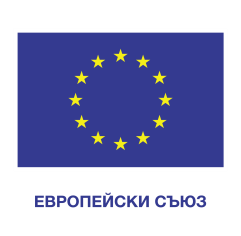 План-графикът е неразделна част от договора и ще бъде изпълняван без промени, в случай че участникът бъде избран за Изпълнител. Случаите, в които се допуска изменение на приложения План-график са регламентирани в договора (Приложение 13.) към настоящата документация.Приемането на всеки етап се документира с приемо-предавателен протокол, подписан за Възложителя от ръководителя на екипа за управление на проекта и от Изпълнителя, или чрез упълномощено от него лице.В следващата таблица е даден примерен план-график за осъществяване на поръчката по етапи за 7 (седем) месеца след сключване на съответен договор.Дата: 								Подпис и печат:(име, длъжност)ПРИЛОЖЕНИЕ 1. Заявление за участиеПредмет на поръчката:Стандартизиране и интегриране на разнотипни информационни и управленски университетски системи (СИРИУС) в ПУ „П. Хилендарски“Поръчката е в рамките на договор BG051PO001-3.1.08-0041 с бенефициент ПУ „П. Хилендарски“, финансиран по схема BG051PO001-3.1.08 „Усъвършенстване на системите за управление във висшите училища“и включва:А. Проектиране на архитектура на информационна инфраструктура от тип ‘електронен университет', подходяща за интегриране на разнотипни информационни и управленски системи на ПУ „П. Хилендарски”, съпровождане и консултиране на процеса на нейното създаване, внедряване и тестване по време на изпълнението на договора;Б. Усъвършенстване на системата за управление на учебния процес, базирана на стандарти и с използване на иновативни информационни технологии;В. Въвеждане на система за електронно подписване (от акад. ръководства, преподаватели и служители) на университетски документи, функциониращи в информационната инфраструктура на ПУ;Г. Интегриране на финансово-счетоводната, кадровата и материалната компонента на университетската информационна система;Д. Разработване на многоцелева система за моделиране на многокритериални методики и процедури за (само)оценяване на качеството в 4-те основни сфери на ВО - обучение, изследвания, управление и конкурентоспособност.ЗАЯВЛЕНИЕ ЗА УЧАСТИЕНастоящото заявление е подадено от................................................................................................................................................(наименование на кандидата)и подписано от................................................................................................................................................(трите имена и ЕГН)в качеството му на................................................................................................................................................(длъжност)УВАЖАЕМИ ГОСПОДА,Заявяваме, че желаем да участваме в открита процедура за избор на изпълнител на посочената поръчка при условията, обявени в документите за участие и приети от нас.Приемаме да се считаме обвързани от задълженията и условията, поети с офертата до изтичане на срока на договора.Заявяваме, че ако поръчката бъде възложена на нас до подписване на договора настоящото заявление ще представлява споразумение между нас и възложителя, което ще бъде безусловно гарантирано от нашата гаранция за участие.Заявяваме, че сме запознати с условията за финансиране, както и всички документи, включени в книжата и приемаме да изпълним всички задължения, произтичащи от обявените условия.Дата:...........2014 г. Декларатор:..........................................    	                                                                                        /подпис и печат/Приложение 2. Административни сведенияПредмет на поръчката:Стандартизиране и интегриране на разнотипни информационни и управленски университетски системи (СИРИУС) в ПУ „П. Хилендарски“Поръчката е в рамките на договор BG051PO001-3.1.08-0041 с бенефициент ПУ „П. Хилендарски“, финансиран по схема BG051PO001-3.1.08 „Усъвършенстване на системите за управление във висшите училища” и включва:А. Проектиране на архитектура на информационна инфраструктура от тип ‘електронен университет', подходяща за интегриране на разнотипни информационни и управленски системи на ПУ „П. Хилендарски“, съпровождане и консултиране на процеса на нейното създаване, внедряване и тестване по време на изпълнението на договора;Б. Усъвършенстване на системата за управление на учебния процес, базирана на стандарти и с използване на иновативни информационни технологии;В. Въвеждане на система за електронно подписване (от акад. ръководства, преподаватели и служители) на университетски документи, функциониращи в информационната инфраструктура на ПУ;Г. Интегриране на финансово-счетоводната, кадровата и материалната компонента на университетската информационна система;Д. Разработване на многоцелева система за моделиране на многокритериални методики и процедури за (само)оценяване на качеството в 4-те основни сфери на ВО - обучение, изследвания, управление и конкурентоспособност.АДМИНИСТРАТИВНИ СВЕДЕНИЯНаименование на кандидата..............................................................................................................................................2. Адрес:............................................................................................................................................../код, град, община, квартал, улица №, бл.,ап./Телефон №..........................................................................................................................Факс:.....................................................................................................................................E-mail:	........................................................................................................................3. Лице за контакти: ...................................................................................................Длъжност:............................................................................................................................4. Обслужваща банка.................................................................................................№ на сметката по която ще бъде възстановен депозитът ..............................................................................................................................................Титуляр на сметката:..............................................................................................................................................Дата:........... 2014 г. Декларатор:........................................../подпис и печат/Приложение 3. Декларация за въведена система ISO 9001Предмет на поръчката:Стандартизиране и интегриране на разнотипни информационни и управленски университетски системи (СИРИУС) в ПУ „П. Хилендарски“Поръчката е в рамките на договор BG051PO001-3.1.08-0041 с бенефициент ПУ „П. Хилендарски“, финансиран по схема BG051PO001-3.1.08 „Усъвършенстване на системите за управление във висшите училища” и включва:А. Проектиране на архитектура на информационна инфраструктура от тип ‘електронен университет', подходяща за интегриране на разнотипни информационни и управленски системи на ПУ „П. Хилендарски“, съпровождане и консултиране на процеса на нейното създаване, внедряване и тестване по време на изпълнението на договора;Б. Усъвършенстване на системата за управление на учебния процес, базирана на стандарти и с използване на иновативни информационни технологии;В. Въвеждане на система за електронно подписване (от акад. ръководства, преподаватели и служители) на университетски документи, функциониращи в информационната инфраструктура на ПУ;Г. Интегриране на финансово-счетоводната, кадровата и материалната компонента на университетската информационна система;Д. Разработване на многоцелева система за моделиране на многокритериални методики и процедури за (само)оценяване на качеството в 4-те основни сфери на ВО - обучение, изследвания, управление и конкурентоспособност.ДЕКЛАРАЦИЯПодписаният .......................................................................................................................притежаващ лична карта № ......................, издадена на ............,  гр......................................, ЕГН:............................... с адрес за кореспонденция гр./с ........................................................,ул. ................................................. №........, бл. ....., вх......, етаж........., ап. .....	В качеството си на управител /съдружник, член на УС, член на съвета на директорите/ на ...............................................................................................................Декларирам, че Дружеството, което представлявам разполага на територията на Р България със сервизна база, оторизирана от производителя и сертифицирана по ISO 9001.Адрес на сервизната база:гр./с /........................................................................................,ул. ........................................................., №............................. Телефон:......................................................,Факс:..............................................................Известно ми е че, за неверни данни в настоящата декларация отговарям по реда на чл. 313 от НК при попълване на декларация с невярно съдържание.Дата:...........2014 г.                                                                                        Декларатор:..........................................									/подпис и печат/Приложение 4. Декларация за минимален гаранционен срокПредмет на поръчката:Стандартизиране и интегриране на разнотипни информационни и управленски университетски системи (СИРИУС) в ПУ „П. Хилендарски“Поръчката е в рамките на договор BG051PO001-3.1.08-0041 с бенефициент ПУ „П. Хилендарски“, финансиран по схема BG051PO001-3.1.08 „Усъвършенстване на системите за управление във висшите училища” и включва:А. Проектиране на архитектура на информационна инфраструктура от тип ‘електронен университет', подходяща за интегриране на разнотипни информационни и управленски системи на ПУ „П. Хилендарски“, съпровождане и консултиране на процеса на нейното създаване, внедряване и тестване по време на изпълнението на договора;Б. Усъвършенстване на системата за управление на учебния процес, базирана на стандарти и с използване на иновативни информационни технологии;В. Въвеждане на система за електронно подписване (от акад. ръководства, преподаватели и служители) на университетски документи, функциониращи в информационната инфраструктура на ПУ;Г. Интегриране на финансово-счетоводната, кадровата и материалната компонента на университетската информационна система;Д. Разработване на многоцелева система за моделиране на многокритериални методики и процедури за (само)оценяване на качеството в 4-те основни сфери на ВО - обучение, изследвания, управление и конкурентоспособност.ДЕКЛАРАЦИЯПодписаният .......................................................................................................................притежаващ лична карта № ......................, издадена на ............,  гр......................................, ЕГН:............................... с адрес за кореспонденция гр./с ........................................................,ул. ................................................. №........, бл. ....., вх......, етаж........., ап. .....	В качеството си на управител /съдружник, член на УС, член на съвета на директорите/ на ...............................................................................................................Декларирам, че гаранционния срок на предлагания от Дружеството софтуер е минимум 24 месеца от датата на доставка.Известно ми е, че за неверни данни в настоящата декларация отговарям по реда на чл. 313 от НК при попълване на декларация с невярно съдържание.Дата:...........2014 г.                                                                                                                                                Декларатор:..........................................									/подпис и печат/Приложение 5. Декларация по чл.47, ал.1 от ЗОППредмет на поръчката:Стандартизиране и интегриране на разнотипни информационни и управленски университетски системи (СИРИУС) в ПУ „П. Хилендарски“Поръчката е в рамките на договор BG051PO001-3.1.08-0041 с бенефициент ПУ „П. Хилендарски“, финансиран по схема BG051PO001-3.1.08 „Усъвършенстване на системите за управление във висшите училища” и включва:А. Проектиране на архитектура на информационна инфраструктура от тип ‘електронен университет', подходяща за интегриране на разнотипни информационни и управленски системи на ПУ „П. Хилендарски“, съпровождане и консултиране на процеса на нейното създаване, внедряване и тестване по време на изпълнението на договора;Б. Усъвършенстване на системата за управление на учебния процес, базирана на стандарти и с използване на иновативни информационни технологии;В. Въвеждане на система за електронно подписване (от акад. ръководства, преподаватели и служители) на университетски документи, функциониращи в информационната инфраструктура на ПУ;Г. Интегриране на финансово-счетоводната, кадровата и материалната компонента на университетската информационна система;Д. Разработване на многоцелева система за моделиране на многокритериални методики и процедури за (само)оценяване на качеството в 4-те основни сфери на ВО - обучение, изследвания, управление и конкурентоспособност.ДЕКЛАРАЦИЯпо чл. 47, ал. 1 от ЗОП,Долуподписаният /ната/ ................................................................................................ с лична карта № .............................., издадена на ....................... от МВР, гр. .................. ......., с ЕГН .................................,  в качеството ми на представляващ .............................................. .........................................................................ДЕКЛАРИРАМ:1. Не съм осъден с влязла в сила присъда/реабилитиран съм (невярното се зачертава) за:а/ Престъпление против финансовата, данъчната или осигурителната система, включително изпиране на пари, по чл. 253 - 260 от Наказателния кодекс;б/ Подкуп по чл. 301 - 307 от Наказателния кодекс;в/ Участие в организирана престъпна група по чл. 321 и 321а от Наказателния кодекс;г/ Престъпление против собствеността по чл. 194 - 217 от Наказателния кодекс;д/ Престъпление против стопанството по чл. 219 - 252 от Наказателния кодекс; 2. Кандидатът ...................................................., който представлявам:Не е обявен в несъстоятелност;Не е в производство по ликвидация и не се намира в подобна процедура съгласно националните закони и подзаконови нормативни актове.Декларирам, че ако бъда избран за Изпълнител, при подписване на Договора ще представя документи от съответните компетентни органи за удостоверяване на обстоятелствата по  настоящата декларация.Известно ми е, че при деклариране на неверни данни нося наказателна отговорност по чл.313 от НК.Дата ................... .2014 г. ДЕКЛАРАТОР: ........................... 									/подпис и печат/Забележка: 	Попълва се от лицата, представляващи Участника. Декларация подават и управителите и членовете на управителния орган на Участника, а в случай, че членове са юридически лица – техните представители в съответния управителен орган.Приложение 6. Декларация по чл.47, ал.2 от ЗОППредмет на поръчката:Стандартизиране и интегриране на разнотипни информационни и управленски университетски системи (СИРИУС) в ПУ „П. Хилендарски“Поръчката е в рамките на договор BG051PO001-3.1.08-0041 с бенефициент ПУ „П. Хилендарски“, финансиран по схема BG051PO001-3.1.08 „Усъвършенстване на системите за управление във висшите училища” и включва:А. Проектиране на архитектура на информационна инфраструктура от тип ‘електронен университет', подходяща за интегриране на разнотипни информационни и управленски системи на ПУ „П. Хилендарски“, съпровождане и консултиране на процеса на нейното създаване, внедряване и тестване по време на изпълнението на договора;Б. Усъвършенстване на системата за управление на учебния процес, базирана на стандарти и с използване на иновативни информационни технологии;В. Въвеждане на система за електронно подписване (от акад. ръководства, преподаватели и служители) на университетски документи, функциониращи в информационната инфраструктура на ПУ;Г. Интегриране на финансово-счетоводната, кадровата и материалната компонента на университетската информационна система;Д. Разработване на многоцелева система за моделиране на многокритериални методики и процедури за (само)оценяване на качеството в 4-те основни сфери на ВО - обучение, изследвания, управление и конкурентоспособност.ДЕКЛАРАЦИЯпо чл. 47, ал.2 от ЗОППодписаният /ната/ . ................................................................................................ с лична карта № .............................., издадена на ....................... от МВР, гр. .................. ......., с ЕГН .................................,  в качеството ми на представляващ .............................................. .........................................................................ДЕКЛАРИРАМ:Кандидатът, който представлявам:1. Не е в открито производство по несъстоятелност, и не е сключил извънсъдебно споразумение с кредиторите си по смисъла на чл. 740 от Търговския закон и не се намира в подобна процедура съгласно националните закони и подзаконови актове на страната в която е установен. 2. Не е лишен от правото да упражнява определена професия или дейност, съгласно законодателството на държавата, в която е извършено нарушението, включително за нарушения, свързани с износа на продукти в областта на отбраната и сигурността;3. Не е виновен за неизпълнение на задължения по договор за обществена поръчка,  доказано от възложителя с влязло в сила съдебно решение;4. Няма парични задължения по смисъла на чл.162, ал.2 от Данъчно-осигурителния процесуален кодекс към държавата и към община, установени с влязъл в сила акт на компетентен орган, освен ако е допуснато разсрочване или отсрочване на задълженията, или има задължения за данъци или вноски за социалното осигуряване съгласно законодателството на държавата, в която кандидатът или участникът е установен;5. Няма наложено административно наказание за наемане на работа на незаконно пребиваващи чужденци през последните до 5 години.6. Не е осъден с влязла в сила присъда за престъпление по чл.313 от Наказателния кодекс във връзка с провеждане на процедури за възлагане на обществени поръчки; Декларирам, че ако бъда избран за Изпълнител на  обществената поръчка, при подписване на Договора ще представя документи от съответните компетентни органи за удостоверяване на обстоятелствата по  т.1 от настоящата декларация.Известно ми е, че при деклариране на неверни данни нося наказателна отговорност по чл. 313 от НК.Дата ........... 2014 г. ДЕКЛАРАТОР: .........................../подпис и печат/Забележка: Попълва се от лицата, представляващи Участника. Декларация подават и управителите и членовете на управителния орган на Участника, а в случай, че членове са юридически лица – техните представители в съответния управителен орган.Приложение 7. Декларация по чл.47, ал.5 от ЗОППредмет на поръчката:Стандартизиране и интегриране на разнотипни информационни и управленски университетски системи (СИРИУС) в ПУ „П. Хилендарски“Поръчката е в рамките на договор BG051PO001-3.1.08-0041 с бенефициент ПУ „П. Хилендарски“, финансиран по схема BG051PO001-3.1.08 „Усъвършенстване на системите за управление във висшите училища” и включва:А. Проектиране на архитектура на информационна инфраструктура от тип ‘електронен университет', подходяща за интегриране на разнотипни информационни и управленски системи на ПУ „П. Хилендарски“, съпровождане и консултиране на процеса на нейното създаване, внедряване и тестване по време на изпълнението на договора;Б. Усъвършенстване на системата за управление на учебния процес, базирана на стандарти и с използване на иновативни информационни технологии;В. Въвеждане на система за електронно подписване (от акад. ръководства, преподаватели и служители) на университетски документи, функциониращи в информационната инфраструктура на ПУ;Г. Интегриране на финансово-счетоводната, кадровата и материалната компонента на университетската информационна система;Д. Разработване на многоцелева система за моделиране на многокритериални методики и процедури за (само)оценяване на качеството в 4-те основни сфери на ВО - обучение, изследвания, управление и конкурентоспособност.ДЕКЛАРАЦИЯпо чл. 47, ал. 5 от ЗОППодписаният......................................................................................................................./трите имена/притежаващ лична карта № ..........................., издадена на ..............., гр. .........................., ЕГН:.................................., адрес:гр./с.....................................,ул. ................................................................., №........, бл. ....., вх......, етаж........., ап. .....	1.В качеството си на: .........................................................................../длъжност/2.Представляващ участника ................................................................./юридическо лице/в обществена поръчка с предмет Стандартизиране и интегриране на разнотипни информационни и управленски университетски системи в ПУ „Паисий Хилендарски”Декларирам, че:1. В качеството ми на член на управителен или контролен орган, както и временно изпълняващ такава длъжност, включително прокурист или търговски пълномощник, не съм свързано лице по смисъла на чл. 1., т. 1. от допълнителната разпоредба на Закона за предотвратяване и установяване на конфликт на интереси с възложителя или със служители на ръководна длъжност в неговата организация;2. Участникът, който представлявам не е сключил договор по чл. 21 или 22 от Закона за предотвратяване и установяване на конфликт на интереси.Задължавам се да уведомя Възложителя за всички настъпили промени в декларираните по-горе обстоятелства в деня, следващ деня на настъпването им.Известна ми е че, отговорността по реда на чл. 313 от НК за посочване на неверни данни.Дата: .......... .2014 г.Декларатор:..........................................									/подпис и печат/Забележка: 	Попълва се от лицата, представляващи Участника. Декларация подават и управителите и членовете на управителния орган на Участника, а в случай, че членове са юридически лица – техните представители в съответния управителен орган.Приложение 8. Декларация за ползвани подизпълнителиДЕКЛАРАЦИЯПодписаният ......................................................................................................................притежаващ лична карта № ......................,......................................издадена на................гр. ...............................................ЕГН :..................................	с адрес за кореспонденциягр./с /.................................................................................................................................,ул. ................................................................., №........, бл. ....., вх......, етаж........., ап. .....	В качеството си на управител /съдружник, член на УС, член на съвета на директорите/на ...............................................................................................................Декларирам, че Дружеството, което представлявам:1. При изпълнение на поръчка Стандартизиране и интегриране на разнотипни информационни и управленски университетски системи на ПУ „Паисий Хилендарски“ ще използва / няма да използва/ подизпълнители./вярното се подчертава/Известна ми е че за неверни данни в настоящата декларация отговарям по реда на чл. 313 от НК при попълване на декларация с невярно съдържание.Дата: ........... 2014 г.  					Декларатор:..........................................									/подпис и печат/Приложение 9. Техническа офертаТЕХНИЧЕСКА ОФЕРТАза участие в открита процедура за възлагане на  обществена поръчкаот  фирма.................................................................................................. –..................... гр./с/...................................................................................., представлявана от управителя ......................................................................................................................УВАЖАЕМИ ГОСПОДА,Желаем да участваме в обявената от Вас открита процедура за възлагане на обществена поръчка с предмет Стандартизиране и интегриране на разнотипни информационни и управленски университетски системи на ПУ „Паисий Хилендарски“.За изпълнението на поръчката предлагаме разработване и доставяне на софтуерни продукти, посочени по видове и технически характеристики в Приложения към настоящата техническа оферта.Срок на доставка:  ............................. дни след сключване на договор. Приложения:1. ..............................................................................................................................2. ...............................................................................................................................3. ................................................................................................................................4. .....................................................................................................................................Дата............2014 г.	 Подпис:..................................../име и фамилия/Приложение 10. Декларация за приемане условията на договораПредмет на поръчката:Стандартизиране и интегриране на разнотипни информационни и управленски университетски системи на ПУ „П. Хилендарски“Поръчката е в рамките на договор BG051PO001-3.1.08-0041 с бенефициент ПУ „П. Хилендарски“, финансиран по схема BG051PO001-3.1.08 „Усъвършенстване на системите за управление във висшите училища” и включва:А. Проектиране на архитектура на информационна инфраструктура от тип ‘електронен университет', подходяща за интегриране на разнотипни информационни и управленски системи на ПУ „П. Хилендарски“, съпровождане и консултиране на процеса на нейното създаване, внедряване и тестване по време на изпълнението на договора;Б. Усъвършенстване на системата за управление на учебния процес, базирана на стандарти и с използване на иновативни информационни технологии;В. Въвеждане на система за електронно подписване (от акад. ръководства, преподаватели и служители) на университетски документи, функциониращи в информационната инфраструктура на ПУ;Г. Интегриране на финансово-счетоводната, кадровата и материалната компонента на университетската информационна система;Д. Разработване на многоцелева система за моделиране на многокритериални методики и процедури за (само)оценяване на качеството в 4-те основни сфери на ВО - обучение, изследвания, управление и конкурентоспособност.ДЕКЛАРАЦИЯПодписаният......................................................................................................................., притежаващ лична карта № ......................	,........................... издадена на ...................... гр. ..........................................., с ЕГН :....................................... и адрес за кореспонденция гр./с. ............................................... бул. ................................................., №........, бл. ....., вх......, етаж........., ап. .....,в качеството си на управител /съдружник, член на УС, член на съвета на директорите/ на ...............................................................................................................,Декларирам, че представляваното от мен дружество приема условията на предложения проектодоговор.Известно ми е, че за неверни данни в настоящата декларация отговарям по реда на чл. 313 от НК при попълване на декларация с невярно съдържание.Дата:...........2014 г.Декларатор:..........................................										(подпис и печат)Приложение 11. Декларация за предлаган гаранционен срокПредмет на поръчката:Стандартизиране и интегриране на разнотипни информационни и управленски университетски системи (СИРИУС) в ПУ „П. Хилендарски“Поръчката е в рамките на договор BG051PO001-3.1.08-0041 с бенефициент ПУ „П. Хилендарски“, финансиран по схема BG051PO001-3.1.08 „Усъвършенстване на системите за управление във висшите училища” и включва:А. Проектиране на архитектура на информационна инфраструктура от тип ‘електронен университет', подходяща за интегриране на разнотипни информационни и управленски системи на ПУ „П. Хилендарски“, съпровождане и консултиране на процеса на нейното създаване, внедряване и тестване по време на изпълнението на договора;Б. Усъвършенстване на системата за управление на учебния процес, базирана на стандарти и с използване на иновативни информационни технологии;В. Въвеждане на система за електронно подписване (от акад. ръководства, преподаватели и служители) на университетски документи, функциониращи в информационната инфраструктура на ПУ;Г. Интегриране на финансово-счетоводната, кадровата и материалната компонента на университетската информационна система;Д. Разработване на многоцелева система за моделиране на многокритериални методики и процедури за (само)оценяване на качеството в 4-те основни сфери на ВО - обучение, изследвания, управление и конкурентоспособност.ДЕКЛАРАЦИЯПодписаният.........................................................................................................................притежаващ лична карта № ......................	,......................................издадена на............гр................................................ ЕГН:..................................	 с адрес за кореспонденциягр./с /.................................................................................................................................,ул. ................................................................., №........, бл. ....., вх......, етаж........., ап. .....	В качеството си на управител /съдружник, член на УС, член на съвета на директорите/	на ...............................................................................................................Декларирам, че за предлаганите софтуерни продукти, дружеството предоставя пълно гаранционно обслужване за срок от .............. месеца.Известна ми е че, за неверни данни в настоящата декларация отговарям по реда на чл. 313 от НК при попълване на декларация с невярно съдържание.Дата:...........2014 г.Декларатор:..........................................									/подпис и печат/Приложение № 12. Ценова офертаЦЕНОВА ОФЕРТАза участие в открита процедура за възлагане на обществена поръчка от фирма ...............................................................................................................................................	гр./с/ ................................................................ представлявано от управителя ..............................................................................................................................................УВАЖАЕМИ ГОСПОДА,Желаем да участваме в обявената от Вас открита процедура за възлагане на  обществена поръчка с предмет Стандартизиране и интегриране на разнотипни информационни и управленски университетски системи на ПУ „Паисий Хилендарски”.За изпълнението на поръчката предлагаме цена в размер на ................................ лв. (словом................................................................................................лева), разпределена по етапите на изпълнение на Техническото задание както следва: Етап I. -…% от общата сума, Етап II. -...%, Етап III. - ...%. Предлаганата цена е без ДДС и включва всички разходи по изпълнението на поръчката.Плащането е както следва:След сключване на договора за изпълнение – 35% от договорената обща сума на поръчката;След подписване на приемо-предавателни протоколи за етапи Е1.3. и Е2.2. – още 35% от общата сума;След приключване на разработката и подписване на съответен приемо-предавателен протокол – останалите 30%.Плащането се извършва по банков път в лева по:Сметка ..................................................., банков код .....................................................,при банка ..................................................................................................................Настоящата оферта е със срок на валидност 2 месеца.Дата ........... 2014 г. Подпис:....................................									/име и фамилия/Приложение 13. ПроектодоговорДОГОВОРза възлагане на обществена поръчкаДнес ...........2014 година в гр. Пловдив, между:1. ПУ „Паисий Хилендарски”, 4000 Пловдив, ул. „Цар Асен“ № 24, БУЛСТАТ 000455457, представляван от Ректора проф. д-р Запрян Ангелов Козлуджов и гл. счетоводител Лиляна Генчева Петкова, наричан по-долу ВЪЗЛОЖИТЕЛ, от една странаи2. .........................................................................................гр...................................., ул.................................представлявано от ................................................., регистрирано с решение от ............ по ф. дело № ....... на ............, ЕИК .............., с адрес на управление ............., наричано по-долу ИЗПЪЛНИТЕЛ, 
на основание  протокол от ................/…….2014 г. на комисия, назначена със заповед № Р ................................/..........2013 г. на Ректора на ПУ, и Решение № .................../..........2013 г. на Ректора на ПУ се сключи настоящия договор за следното :I. ПРЕДМЕТ, ЦЕНИ И ГАРАНЦИОНЕН СРОКЧл. 1. (1) ВЪЗЛОЖИТЕЛЯТ възлага, а изпълнителят приема да изпълни поръчка с предмет Стандартизиране и интегриране на разнотипни информационни и управленски университетски системи в ПУ „Паисий Хилендарски“.(2) Изпълнението на поръчката е за 7 (седем) месеца и на 3 (три) етапа с предмет на разработка и продължителност според следващата таблица.Чл. 2. ВЪЗЛОЖИТЕЛЯТ заплаща програмния продукт по предходната точка след приключване на съответните етапи съгласно офертата на ИЗПЪЛНИТЕЛЯ, неразделна част от договора.Чл.3. Гаранционният срок и гаранционната поддръжка на инсталираните системи е ................ месеца, съгласно офертата на изпълнителя. II. ПРАВА И ЗАДЪЛЖЕНИЯ НА ВЪЗЛОЖИТЕЛЯЧл. 4. ВЪЗЛОЖИТЕЛЯТ има право да бъде уведомен от ИЗПЪЛНИТЕЛЯ за датата на внедряване на програмния продукт.Чл. 5. (1) ВЪЗЛОЖИТЕЛЯТ е длъжен да проведе експерименти след инсталиране на модули на поръчания софтуер и ако има възражения относно неговото функциониране, да уведоми незабавно ИЗПЪЛНИТЕЛЯ.(2) След инсталирането на софтуера се извършват тестове за проверка на оферираните характеристики и параметри, като за резултатите от тестовете се оформя протокол.(3) В случай, че инсталираният софтуер отговаря на посочените в офертата параметри, същият се приема с подписване на приемо-предавателен протокол в два екземпляра - по един за всяка страна.Чл. 6. (1) ВЪЗЛОЖИТЕЛЯТ заплаща договорената цена в 30 (тридесет) дневен срок от подписване на приемо-предавателния протокол за съответния етап и представяне на фактура от страна на ИЗПЪЛНИТЕЛЯ.(2) Цената се заплаща по банков път по посочената от ИЗПЪЛНИТЕЛЯ сметка.III. ПРАВА И ЗАДЪЛЖЕНИЯ НА ИЗПЪЛНИТЕЛЯЧл. 7. ИЗПЪЛНИТЕЛЯТ доставя на мястото на изпълнение на поръчката софтуера (вкл.неговия оригинален код), описан в Приложение 9. в срока, определен за неговото разработване в съответния етап.Чл. 8. Разходите за инсталиране на стоката на мястото, определено за предаването й са за сметка на ИЗПЪЛНИТЕЛЯ.Чл. 9. (1) Стоката следва да отговаря на предварително обявените от ВЪЗЛОЖИТЕЛЯ изисквания и оферта на ИЗПЪЛНИТЕЛЯ.Чл. 10. ИЗПЪЛНИТЕЛЯТ се задължава да отстранява изцяло за своя сметка всички дефекти на доставения софтуер, проявили се в рамките на дадения по чл. 3 гаранционен срок. При невъзможност за отстраняване на проявилите се дефекти, ИЗПЪЛНИТЕЛЯТ подменя инсталирания софтуер.Чл.11. ИЗПЪЛНИТЕЛЯТ се задължава в рамките на дадения гаранционен срок да извършва поне два профилактични прегледа годишно на инсталирания софтуер, като при констатиране на дефекти подменя съответните софтуерни елементи.Чл. 12. След изтичане на гаранционния срок, ИЗПЪЛНИТЕЛЯТ се задължава да осигурява срещу заплащане извънгаранционно поддържане на доставения софтуер, ако ВЪЗЛОЖИТЕЛЯТ не е в състояние да го извършва самостоятелно.Чл. 13. ИЗПЪЛНИТЕЛЯТ се задължава в рамките на дадения гаранционен срок да поддържа сервизна база на територията на Република България, в която да се извършва отстраняване на евентуално появили се дефекти на доставения софтуер.Чл. 14. ИЗПЪЛНИТЕЛЯТ се задължава да осигури съдействие за поддържане на доставения софтуер за срок от минимум 5 години след доставката.IV. ОТГОВОРНОСТ ПРИ ИЗПЪЛНЕНИЕЧл. 15. (1) ИЗПЪЛНИТЕЛЯТ дължи неустойка при забавено изпълнение в размер на 0.15% за всеки просрочен ден, но не повече от 10% от стойността на закъснялата доставка.(2) При наличие на отклонения в характеристиките и параметрите на доставения софтуер, констатирани при инсталирането и експлоатацията на същия или при извършване на тест по чл. 5, ал.2, ИЗПЪЛНИТЕЛЯТ следва да го подмени с нов, съответстващ на договорените изисквания за качество, както и да заплати обезщетение за забавеното изпълнение в размер на 15% от стойността на софтуера.(3) При неизпълнение на задълженията по чл. 10, 11, 12, 13 и 14 от договора, ИЗПЪЛНИТЕЛЯТ дължи неустойка в размер на 10% от стойността на доставения софтуер за всеки отделен случай. Чл. 16. При забава в плащането ВЪЗЛОЖИТЕЛЯТ дължи обезщетение в размер на законната лихва за всеки просрочен ден.V. ПРЕКРАТЯВАНЕ И РАЗВАЛЯНЕ НА ДОГОВОРАЧл. 17. Договорът се прекратява преди изтичане на уговорения срок:по взаимно съгласие на страните;при възникване на форсмажорни обстоятелства, възпрепятстващи изпълнението на задълженията по настоящия договор за период по-дълъг от 60 календарни дни - едностранно с писмено уведомление, отправено до другата страна.VI. ФОРС МАЖОРЧл. 18. (1) В случай на възникване на „форсмажорни обстоятелства“, породени от събития, станали след сключването на договора и възпрепятстващи изпълнението на задълженията на страните по този договор, сроковете за изпълнение ще бъдат удължени с времетраенето на форсмажорните обстоятелства, при взаимно писмено съгласие на страните.(2) Всяка от страните е длъжна да уведоми другата страна за възникването и прекратяването на форсмажорно събитие до 10 дни от датата на възникването /прекратяването/ му, независимо от характера му.(3) За „форс мажор“ се счита война, природно бедствие, обща стачка и други събития извън контрола на страните по договора.VІІ. ГАРАНЦИЯ ЗА ИЗПЪЛНЕНИЕЧл. 19. (1) При сключване на договора ИЗПЪЛНИТЕЛЯТ представя на ВЪЗЛОЖИТЕЛЯ гаранция за изпълнение в размер на 3% от стойността на поръчката.(2) Гаранцията по ал.1 се представя под формата на безусловна и неотменима банкова гаранция или чрез внасяне на сумата по сметка на ВЪЗЛОЖИТЕЛЯ. Чл. 20. Гаранцията за изпълнение се възстановява на ИЗПЪЛНИТЕЛЯ в срок до три месеца след доставката и инсталирането на софтуерния продукт.Чл. 21. При неизпълнение от страна на ИЗПЪЛНИТЕЛЯ на задълженията по договора, ВЪЗЛОЖИТЕЛЯТ задържа внесената гаранция за изпълнение.VIІI. ОБЩИ УСЛОВИЯЧл. 22. Изменения и допълнения по настоящия договор се извършват с допълнително писмено споразумение между страните, като спазването на писмената форма е условие за действителност.Чл. 23. Ако някоя от страните по договора през времетраенето му промени юридическата си форма, това няма да влияе на изпълнението му, което ще се приеме от правоприемника на съответната страна.Чл. 24. Всички спорове, възникнали във връзка с тълкуването и/или изпълнението на договора, приложенията по него и свързани с него документи, ще бъдат уреждани по споразумение, а при непостигане на такова - от компетентния за това съд.Чл. 25. За неуредени в настоящия договор въпроси ще се прилагат разпоредбите на българското законодателство.Настоящият договор се състави в два еднообразни екземпляра, по един за всяка от страните.ЗА ВЪЗЛОЖИТЕЛЯ:			                       ЗА ИЗПЪЛНИТЕЛЯ:........................................................(проф. д-р ЗАПРЯН КОЗЛУДЖОВ)		.........................................................гл. счет. Лиляна Петкова)			№Услуги1.Проектиране на архитектура на информационна инфраструктура от тип ‘електронен университет', подходяща за интегриране на разнотипни информационни и управленски системи на ПУ, съпровождане и консултиране на процеса на нейното създаване, внедряване и тестване по време на изпълнението на Проекта2.Усъвършенстване на системата за управление на учебния процес, базирана на стандарти и с използване на иновативни информационни технологии3.Интегриране на финасово-счетоводната, кадровата и материалната компонента на университетската информационна система4.Разработване на многоцелева система за моделиране на многокритериални методики и процедури за (само)оценяване на качеството в 4-те основни сфери на ВО - обучение, изследвания, управление и конкурентоспособност)5.Въвеждане на система за електронно подписване (от акад. ръководства, преподаватели и служители) на университетски документи, функциониращи в информационната инфраструктура на ПУЕтапмесец 1.месец 2.месец 3.месец 4.месец 5.месец 6.месец 7.Етапмесец 1.месец 2.месец 3.месец 4.месец 5.месец 6.месец 7.Е1.	Проектиране и създаване на информационна инфраструктураЕ1.1.	Анализ на управленски системи и процеси във ВОЕ1.2.	Проектиране на университетски процеси и с цел интегриране на ИСЕ1.3.	Създаване на информационна система от тип ‘е-университет'Е1.4.	Съпровождане на процеса на създаване и внедряванеЕ2.	Развитие и интегриране на 3-те основни университетски системиЕ2.1.	Управление на учебния процесЕ2.2.	Управление на финансови, материални и кадрови потоци Е2.3.	Оценяване и управление на качествотоЕ3.	Внедряване и усъвършенстване на СИРИУСЕ3.1.	Внедряване на създадените ИСЕ3.2.	Пилотно тестване с реални потребителиЕ3.3.	Усъвършенстване и развитие (вкл. с нови модули) на създадените ИСЕ3.4.	Обучение на потребителиЕтап1-месец2 месец3 месец4 месец5 месец6 месец7 месецЕтап1-месец2 месец3 месец4 месец5 месец6 месец7 месецЕ1. Проектиране и създаване на информационна инфраструктураЕ1.1. Анализ на управленски системи и процеси във ВОЕ1.2. Проектиране на университетски процеси и с цел интегриране на ИСЕ1.3. Създаване на информационна система от тип ‘е-университет'Е1.4. Съпровождане на процеса на създаване и внедряванеЕ2. Развитие и интегриране на 3-те основни университетски системиЕ2.1. Управление на учебния процесЕ2.2. Управление на финансови, материални и кадрови потоци Е2.3. Оценяване и управление на качествотоЕ3. Внедряване и усъвършенстване на СИРИУСЕ3.1. Внедряване на създадените ИСЕ3.2. Пилотно тестване с реални потребителиЕ3.3. Усъвършенстване и развитие (вкл. с нови модули) на създадените ИСЕ3.4. Обучение на потребители